Nagradna igra »Vklopi razum, zahtevaj račun!« v letu 2017Nova nagradna igra, v kateri sodelujejo fizične osebe (potrošniki), poteka od 1. 1. 2017 do 31. 12. 2017. Prireja se v štirih zaporednih krogih:1. krog od 1. 1. 2017 do vključno 31. 3. 2017,2. krog od 1. 4. 2017 do vključno 30. 6. 2017,3. krog od 1. 7. 2017 do vključno 30. 9. 2017, 4. krog od 1. 10. 2017 do vključno 31. 12. 2017.V vsakem krogu nagradne igre, skupaj štirikrat, se izžrebajo tri nagrade:1. Denarna nagrada »Paket računov« v vrednosti 10.000 EUR:Paket računov se tvori, ko potrošnik zbere 10 računov različnih izdajateljev. Sodelovati je mogoče na tri načine: 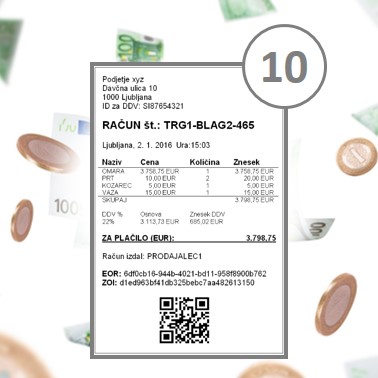 1. Preko mobilne aplikacije »Preveri račun«Aplikacija je enaka, kot je bila za nagradno igro v letu 2016, vendar jo mora potrošnik posodobiti. Za Android je posodobitev že na voljo, za iOS in Windows Phone pa bo na voljo v naslednjih dneh.V aplikaciji potrdite, da sprejemate pravila nagradne igre, in vnesite svojo davčno številko. Nato pošljite Finančni upravi RS podatke o računu in ga preverite.Ko to v posameznem krogu naredite na desetih računih različnih izdajateljev, se vam samodejno oblikuje paket računov, s katerim sodelujete v nagradni igri. V posameznem žrebanju lahko sodelujete z več paketi računov. Z istim računom lahko sodelujete le enkrat.2. Preko spletne aplikacije »Preveri račun«
Preko  spletnega portala vstopite v aplikacijo za preverjanje računov. Postopek je podoben kot pri mobilni aplikaciji.3. Po pošti
Deset računov različnih izdajateljev skupaj z osebnimi podatki pošljite v kuverti na naslov:
Finančna uprava RS
»Vklopi razum, zahtevaj račun!«
p. p. 270
1001 Ljubljana
V kuverto ne pozabite priložiti svoje davčne številke!2. Denarna nagrada »Storitve« v vrednosti 10.000 EUR: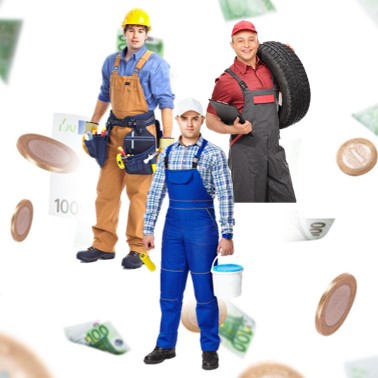 Za nagrado »Storitve« se vam oblikuje srečka storitve, ko preverite račun za opravljeno storitev. V četrtem krogu nagradne igre, ki se je začel 1. oktobra 2017, je za posebno nagrado »Storitve« v višini 10.000 EUR mogoče sodelovati tudi z računi naslednjih dejavnosti: - astrologov, spiritistov, vedeževalcev, bioenergetikov, radiestezistov ipd., - alternativnih oblik zdravljenja (npr.: akupunktura, homeopatija, kiropraktika, refleksoterapija ipd.), - taksistov, - cvetličarn (tudi prodaja rezanega cvetja in drugega enoletnega cvetja v vrtnarijah in pri drugih pridelovalcih le-tega). Računi mojstrov, ki opravljajo storitve na domu, avtomehanikov in vulkanizerjev, frizerskih, kozmetičnih in pedikerskih salonov ter dejavnosti za nego telesa se bodo v nagradni igri upoštevali še naprej.   Natančen seznam storitev na domu je določen v  dodatku k pravilom. Za nagrado »Storitve« se torej oblikuje srečka za vsak preverjeni račun. Za omenjeno nagrado je mogoče sodelovati na dva načina:Preko mobilne aplikacije »Preveri račun«
Aplikacija je enaka, kot je bila za nagradno igro v letu 2016, vendar jo mora potrošnik posodobiti. Preko  spletne aplikacije »Preveri račun«V aplikaciji pred potrditvijo ujemanja računa preverite, ali gre za račun za zgoraj navedene storitve ter ga ustrezno označite in pošljete fotografijo. Izvirnik računa morate v tem primeru obvezno hraniti do izteka roka za izplačilo nagrade »Storitve«. Račun se vam šteje tudi kot en račun izdajatelja za oblikovanje paketa računov. Z istim računom za nagrado »Storitve« lahko sodelujete le enkrat.Po navadni pošti sodelovanje za to nagrado ni mogoče!3. Denarna nagrada »eDavki« v vrednosti 10.000 EUR: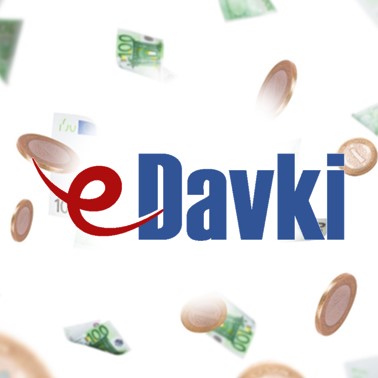 Udeleženec sodeluje v posameznem krogu nagradne igre za nagrado »eDavki« s srečko eDavki, ki se oblikuje po izvajanju dejanj in aktivnostmi na zaprtem portalu eDavki. Udeleženec se mora v sistem eDavki registrirati - imeti mora digitalno potrdilo. Kako začnete uporabljati eDavke?Kratka  navodila z učnim videom o pridobitvi in prevzemu digitalnega potrdila, prijavi in vstopu v eDavke. Po opravljeni registraciji na zaprtem portalu eDavki potrdite pravila nagradne igre. Za srečko eDavki se v posameznem krogu nagradne igre šteje:registracija kvalificiranega digitalnega potrdilaen istovrsten uspešno vložen elektronski dokument iz seznama dokumentov, objavljenega na portalu eDavki, za katerega ni predpisana obvezna oddaja preko portala eDavkien vpogled v informativni izračun dohodnine (obrazec Doh-IID)en vpogled v eKatico zavezanca inen vpogled v informativni izračun obresti.Odnosi z javnostmiFinančna uprava RS1-krat denarna nagrada »Paket računov« v vrednosti10.000 EUR1-krat denarna nagrada »Storitve« v vrednosti10.000 EUR1-krat denarna nagrada »eDavki« v vrednosti10.000 EURSkupaj	30.000 EUR